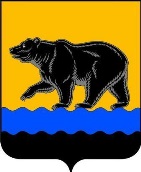 АДМИНИСТРАЦИя ГОРОДА нЕФТЕЮГАНСКАРаспоряжение23.12.2016 											№ 382-рг.НефтеюганскОб утверждении плана работы контрольного отдела администрации города Нефтеюганска на 2017 годВ соответствии с Уставом города Нефтеюганска, Положением о контрольном отделе администрации города Нефтеюганска, утвержденным распоряжением администрации города Нефтеюганска от 17.03.2016 № 56-р, постановлением администрации города Нефтеюганска от 21.06.2016 № 121-нп «О Порядке осуществления полномочий органом внутреннего муниципального финансового контроля по внутреннему муниципальному финансовому контролю в сфере бюджетных правоотношений в городе Нефтеюганске»:1.Утвердить план работы контрольного отдела администрации города Нефтеюганска на 2017 год согласно приложению.2.Директору департамента по делам администрации города С.И.Нечаевой направить распоряжение в Думу города для размещения на официальном сайте органов местного самоуправления города Нефтеюганска в сети Интернет.Глава города Нефтеюганска                                                                 С.Ю.ДегтяревПриложениек распоряжениюадминистрации городаот 23.12.2016 № 382-рПлан работы контрольного отдела администрации города Нефтеюганска на 2017 год№ п\пОбъект финансового контроля/исполнительСодержание мероприятияСрок проведения12341. Контрольные мероприятия1. Контрольные мероприятия1. Контрольные мероприятия1. Контрольные мероприятия1.Муниципальное бюджетное образовательное учреждение «Средняя общеобразовательная школа № 7»Проверка законности и правильности начисления заработной платы в бюджетном учреждение1 квартал2.Комитет культуры администрации города  НефтеюганскаМуниципальное бюджетное учреждение культуры «Городская библиотека»Проверка целевого и эффективного использования средств бюджета города, выделенных в виде субсидий на выполнение муниципального задания и  иные цели2 квартал3.Администрация города НефтеюганскаДепартамент образования и молодежной политики администрации города НефтеюганскаКомитет культуры администрации города НефтеюганскаКомитет физической культуры администрации города НефтеюганскаПроверка целевого и эффективного использования средств бюджета выделенных на реализацию муниципальной программы «Профилактика экстремизма, гармонизация межэтнических и межкультурных отношений укрепление толерантности в городе Нефтеюганске на 2014-2020 годы2 квартал4.Комитет культуры администрации города НефтеюганскаРевизия финансово-хозяйственной деятельности3 квартал12345.Частное общеобразовательное учреждение «Нефтеюганская православная гимназия»Проверка расходования средств предусмотренных в бюджете города на возмещение затрат частному общеобразовательному учреждению3 квартал6.Департамент образования и молодежной политики города НефтеюганскаМуниципальное автономное дошкольное образовательное учреждение города Нефтеюганска «Детский сад №6 Лукоморье»Проверка законности расходования средств бюджета города, выделенных в виде субсидии на иные цели, в части компенсации расходов на оплату стоимости проезда и провоза багажа к месту использования отпуска и обратно4 квартал7.Муниципальное казенное учреждение «Управление учета и отчетности образовательных учреждений»Ревизия финансово-хозяйственной деятельности казенного учреждения4 квартал8.Главные распорядители бюджетных средствМуниципальные бюджетные учрежденияМуниципальные автономные учрежденияМуниципальные казенные учрежденияКонтроль  исполнения представлений (предписаний) руководителями объектов контроля  в форме мониторинга.4 квартал9.Главные распорядители бюджетных средствМуниципальные бюджетные учрежденияМуниципальные автономные учрежденияМуниципальные казенные учрежденияВнеплановые проверки по заданию главы города  Нефтеюганска, правоохранительных органовв течение года2.Организационно-методическая работа2.Организационно-методическая работа2.Организационно-методическая работа2.Организационно-методическая работа10.Контрольный отдел администрации городаПриведение нормативно-правовых актов, относящихся к деятельности отдела, в соответствии с действующим законодательством Российской Федерацииянварь-февраль 11.Контрольный отдел администрации города Подготовка ежеквартальных отчетов о деятельности отделаежеквартально123412.Главные распорядители бюджетных средствМуниципальные бюджетные учрежденияМуниципальные автономные учрежденияМуниципальные казенные учрежденияПроведение семинара - совещания  по рассмотрению часто встречающихся ошибок в ходе  контрольных мероприятий4 квартал13.Контрольный отдел администрации городаУчастие в работе межведомственного Совета по противодействию коррупции города Нефтеюганскадекабрь 14.Контрольный отдел администрации городаПодготовка плана работы контрольного отдела  на 2018 годдекабрь15.Контрольный отдел администрации городаУчастие в работе совещаний по рассмотрению актов проверок при Главе администрации города Нефтеюганскав течение года